Урок  по информатике с применением ДОТ  «Устройства ввода-вывода информации»Дата проведения урока: 20.09.2017 годаПоддержка урока: Урок с использованием ДОТ, курс размещен на сайтеhttp://obsharovka1.minobr63.ru/course/view.php?id=8 (« Зайти гостем» для полного ознакомления логин: student пароль student)           Класс:7Тип урока: изучение нового материала, первичное закрепление.Форма урока: фронтальная работа с классом, компьютерный практикум.Деятельностный подходЦель урока: познакомиться с устройствами ввода-вывода информацииЗадачи урока:Предметные:Познакомить с устройствами ввода-вывода информацииПознакомить учащихся с назначением каждого устройстваПознакомить с принципом действия принтеров и их характеристикамиМетапредметные:РегулятивныеОпределять цель и задачи урокаСоставлять план работы урока и работать по плануСохранять учебную задачу в течение урокаКонтроль и оценка процесса и результатов деятельности.КоммуникативныеФормулировать высказыванияВысказывать, отстаивать свое мнениеПравильно задавать, формулировать вопросыПознавательные УУДПеречислять устройства компьютераНазывать назначение устройства компьютераОпределять (группировать) какие устройства вводят (выводят) информациюПеречислять типы принтеров, описывать их принцип действияНазывать характеристики принтеровЗаполнять таблицыАнализировать текстРаботать с различными источниками информации (Материалы курса, Интернет, учебник)Личностные:Контроль и оценка процесса и результатов деятельностиУмение подвести итог, оценить свою работу.Воспитание  усидчивости, самостоятельности;Прививать  навык индивидуальной работы;Оборудование:  ПК, тетрадь, учебник.Структура урока:Организационный этап.Актуализация знаний.Изучение нового материала (самостоятельная работа)Первичное закрепление.Итог урока, рефлексия.6)	Домашнее задание.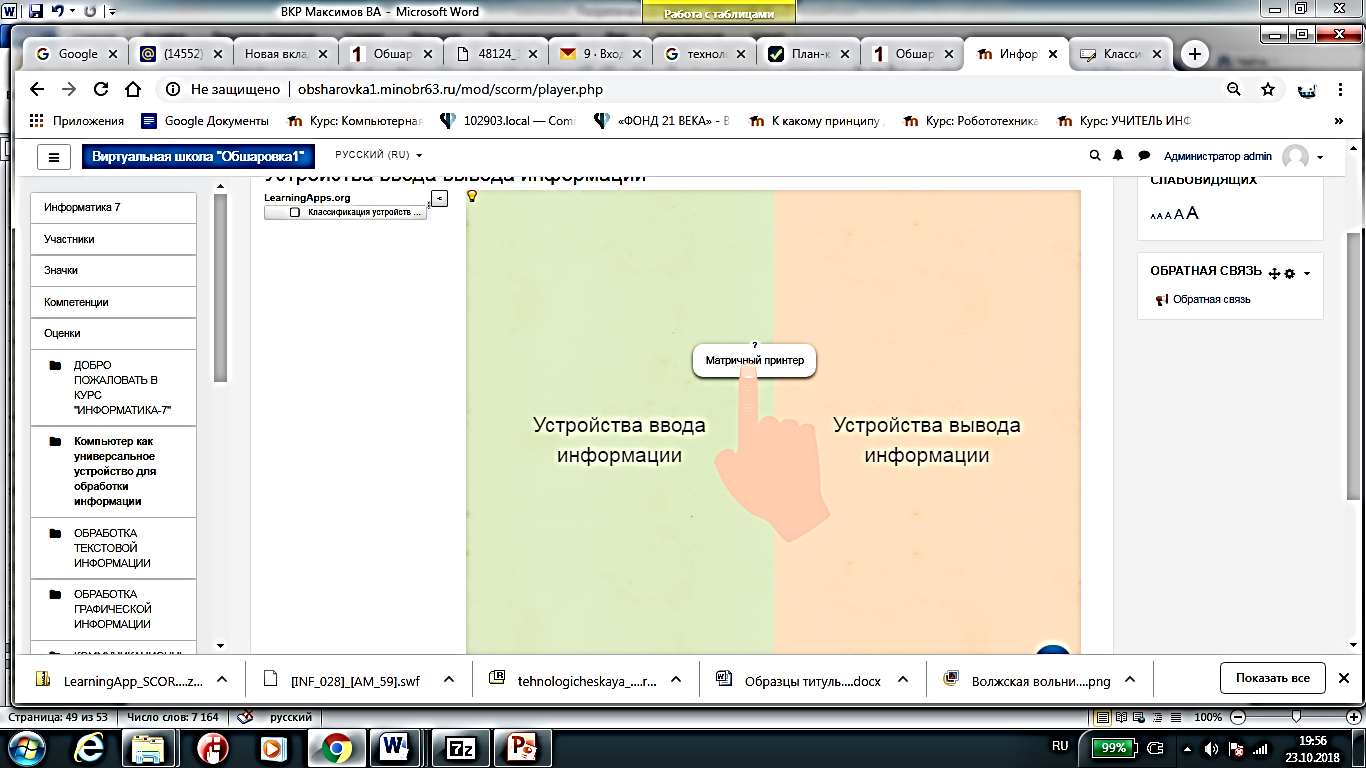 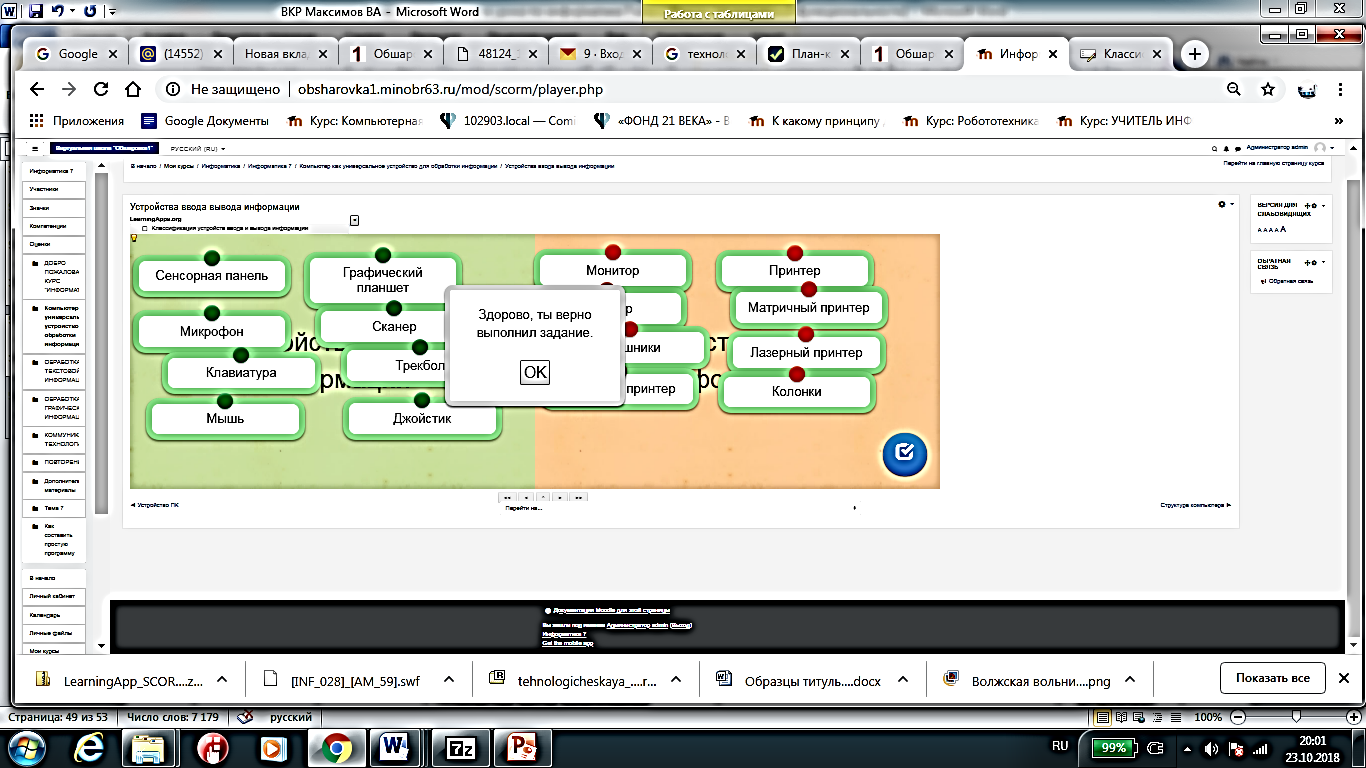 Рисунок 1 Тренажер. Устройства ввода, вывода информацииПриложение ЕКроссворд. Устройства ввода и вывода информации. Игра
Новая играПроверить кроссворд     Окончание игры «Кроссворд»     PrintПо горизонтали1: — устройство-манипулятор для ввода информации о движениях руки5: – устройства для ввода звуковой информации. Микрофон подключается к звуковой карте, которая преобразует звук в цифровую форму
7:  – устройство для отображения символьной и графической информации на экранеПо вертикали1:  – это устройство-манипулятор для управления курсором и для работы с графическим интерфейсом.8: – устройства для вывода звуковой информации
10:  – устройство для оптического ввода изображений в память компьютера12:  – устройство для ввода в память компьютера видеоинформации в режиме реального времени. Используется для организации видеоконференций
14:  –устройство для отображения символьной и графической информации на бумаге.16:  – стандартное устройство для ввода алфавитно-цифровой информации и команд
18:  – устройство для вывода сложной графической информации на бумагу.Приложение ЖТест "Устройства ввода и вывода"Вопрос 1ВерноБаллов: 1,00 из 1,00Отметить вопросРедактировать вопросВыберите устройства ввода информации на компьютер.Выберите один или несколько ответов:a. сканер b. мониторc. клавиатура d. принтерВопрос 2ВерноБаллов: 1,00 из 1,00Отметить вопросРедактировать вопроспри какой разрешающей способности монитора, качество изображения будет хуже?Выберите один ответ:a. клавиатураb. 800*600 c. 1024*768d. 1280*1024Вопрос 3ВерноБаллов: 1,00 из 1,00Отметить вопросРедактировать вопросвыберите определения, относящиеся к принтерамВыберите один или несколько ответов:a. лазерный b.  матричный c. сенсорныйd. жидко-кристаллическийe. струйный f. электронно-лучевойВопрос 4ВерноБаллов: 1,00 из 1,00Отметить вопросРедактировать вопросТекст вопросавыберите определения, относящиеся к мониторам.
Выберите один или несколько ответов:a. струйныйb. матричныйc. жидко-кристаллический d. лазерныйe. электронно-лучевой f. сенсорный Вопрос 5ВерноБаллов: 1,00 из 1,00Отметить вопросРедактировать вопросвыберите устройства вывода информации с компьютера.Выберите один или несколько ответов:a. монитор b. сканерc. принтер d. клавиатураЭтапы урокаЗадачи этапаДеятельность учителяДеятельность учащихсяФормируемые УУД1.Организационный этап.Создание благоприятного климата на уроке.Приветствую учащихся, проверяю готовность к учебному занятию, организую внимание детей.Вход на сайт «Виртуальная школа»http://obsharovka1.minobr63.ru/course/view.php?id=8Открываем презентацию из курса Информатика 7Устройство ПК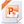 Приветствуют учителя, проверяют наличие учебного материала на столах, организует свое рабочее место.Вход на сайт «Виртуальная школа»под своим логиномhttp://obsharovka1.minobr63.ru/course/view.php?id=8Открываем презентацию Информатика 7
Устройство ПКhttp://obsharovka1.minobr63.ru/mod/resource/view.php?id=4162. Актуализация знаний.Актуализация опорных знаний и способов действий. Формулирование темы  и цели урока.Ребята, давайте вспомним, какие вы знаете типы информации?-символьная (текст, числа…)-графическая-звуковая -видеоинформацияС помощью чего  мне написать письмо другу на компьютере? (клавиатура)С помощью чего мне вставить в письмо фотографию из альбома? (сканер)Чтобы поговорить с другом из другого города с помощью компьютера мне необходим…? (микрофон)С помощью какого устройства мы с другом можем видеть друг друга при разговоре? (web-камера)Мы с вами перечислили устройства, с помощью которых можно информацию___________? (Передавать, вводить и т.п.)А как мы можем получить информацию? Например от друга  по электронной почте мне пришло письмо и я не хочу каждый раз открывать  и читать это письмо на компьютере. Я  хочу, чтобы фото друга висело в рамочке. Что мне далать? (Распечатать письмо и фото)  Какое устройство мне поможет (принтер). Какие устройства помогут мне услышать и увидеть друга? (монитор, колонки, наушники) 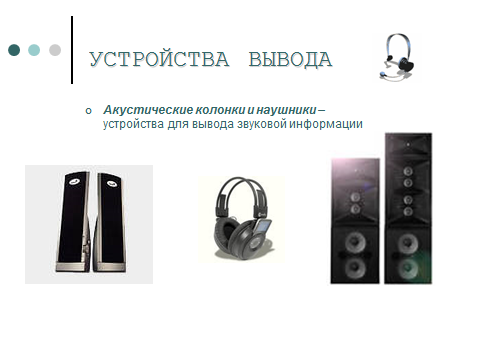 Мы с вами перечислили устройства с помощью которых можно информацию___________? (Получать, выводить)Итак, назовите тему урока?) Какую цель поставим перед собой на данный урок? (Познакомиться с устройствами ввода-вывода информации)На уроке мы должны с вами научиться: Перечислять устройства компьютераОпределять (группировать) какие устройства вводят (выводят) информациюПеречислять типы принтеров, описывать их принцип действияНазывать характеристики принтеровСоставим план действий.Рассмотреть таблицу, определить какую информацию нам необходимо найти.Заполнить таблицуВставить  изображения в соответствующие ячейки.Отвечают на вопросы, смотрят слайды открытой презентации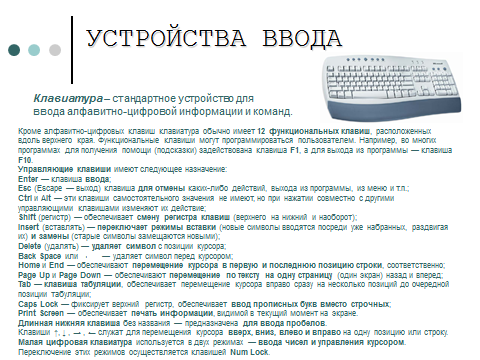 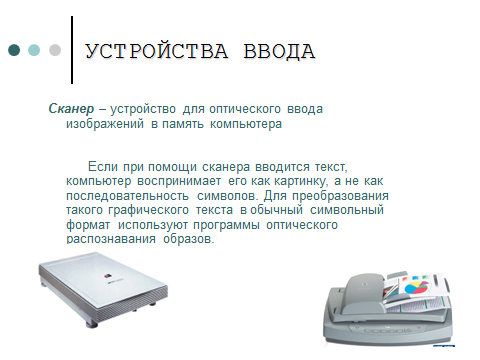 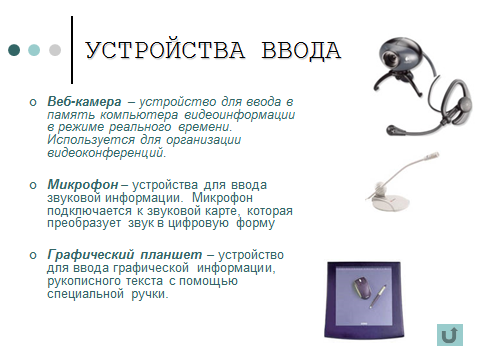 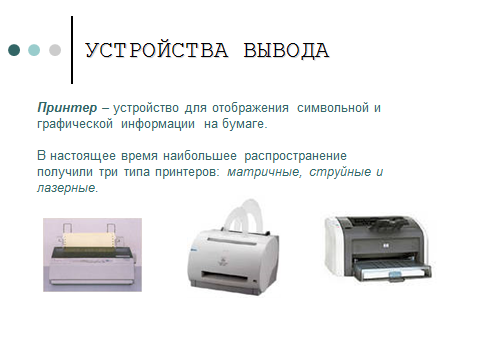 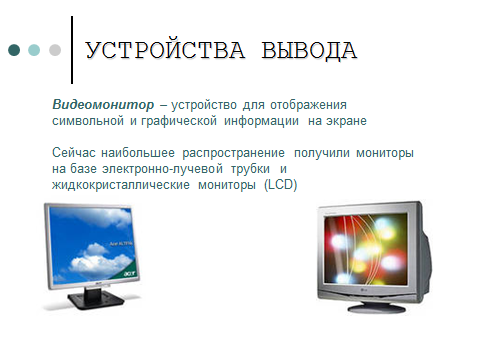 Формулируют тему урока.(Устройства ввода-вывода информации)Формулировать высказыванияВысказывать, отстаивать свое мнениеОпределять цель и задачи урокаСоставлять план работы урока 3. Изучение нового материала.Поиск информации, получение новых знаний.Учащиеся самостоятельно заполняют таблицу на компьютере, используя для этого учебник или Интернет. (15 минут)Загружаем  результаты работы на сайт тип задания Ответ в виде файлаЗагрузите таблицу Назовите по таблице -устройства ввода информации- устройства вывода информации-виды принтеров-какой принтер будет печатать качественней?-какой принтер будет печатать быстрее?Заполняют таблицуЗаполните таблицу.docxКартинки к заданию "Заполните таблицу"Загрузите таблицу Познавательные УУДПеречислять устройства компьютераНазывать назначение устройства компьютераОпределять (группировать) какие устройства вводят (выводят) информациюПеречислять типы принтеров, описывать их принцип действияНазывать характеристики принтеровЗаполнять таблицыАнализировать текстРаботать с различными источниками информации (Интернет, учебник)Личностные УУДУсидчивость, Самостоятельность,Навык индивидуальной работы;РегулятивныеУУДСохранять учебную задачу Работать по плану4. Первичное закрепление Закрепить полученный материалИтак, откроем тренажер  «Устройства ввода-вывода Устройства ввода вывода информации Пакет SCORM необходимо переместить название в одно из полей. Вправо устройство ввода, влево –устройство вывода (Рисунок 20 Тренажер. Устройства ввода, вывода информации)Выполним небольшой тест для закрепления, перейдите по ссылкетест "Устройства ввода вывода"Открывают  тренажер Устройства ввода вывода информации Пакет SCORM (Рисунок 26)Выполняют тест на компьютере.http://obsharovka1.minobr63.ru/mod/quiz/view.php?id=801Познавательные:Навыки работы в сети Интернет5. Итог урокаПодведение итогов урокаРебята, давайте с вами подведем итог нашего урока. Что для вас было новым на уроке? Возникали ли у вас трудности при выполнении самостоятельной работы? Достаточно ли вам было предоставлено теоретического материала на уроке? Достигли мы цели нашего урока? (Да). Что мы теперь умеем? Перечислять устройства компьютераОпределять (группировать) какие устройства вводят (выводят) информациюПеречислять типы принтеров, описывать их принцип действияНазывать характеристики принтеровПодводят итог урока, отвечают на вопросы.Записывают домашнее задание.Регулятивные:контроль и оценка процесса и результатов деятельности.Личностные: умение подвести итог, оценить свою работу.Домашнее задание В «Виртуальной школе»
Устройства ввода и вывода информации. Лекция Кроссворд. Устройства ввода и вывода информации .ИграУчебникпп. 1.2.2, 1.2.3 стр. 15- 22 Контрольные вопросыЛекция "Устройства вывода и ввода информации"Кроссворд Устройства ввода и вывода информации Добро пожаловать!Сначала щелкните по любой из клеток, содержащих слово, затем введите в появившемся окне ответ.Оценка5,00 из 5,00 (100%)